XX муниципальный конкурс исследовательских работ учащихся МБОУ «Карагайская средняя общеобразовательная школа №1»МКУ ‏ㅤ «Управление ‏ㅤ образования ‏ㅤ администрации ‏ㅤ Карагайского ‏ㅤ муниципального ‏ㅤ района»Направление: социально-гуманитарноеЖить ‏ㅤ в ‏ㅤ долг ‏ㅤ - ‏ㅤ это ‏ㅤ как?Автор: ‏ㅤ Ушкалова ‏ㅤ Полина ‏ㅤ Евгеньевна, ‏ㅤ ученица ‏ㅤ 7 ‏ㅤ «А» ‏ㅤ класса  ‏ㅤ МБОУ ‏ㅤ «Карагайская ‏ㅤ средняя  ‏ㅤ общеобразовательная ‏ㅤ  ‏ㅤ школа ‏ㅤ №1»Руководитель:  ‏ㅤ   ‏ㅤ Тиунова ‏ㅤ Елена ‏ㅤ Петровна,  ‏ㅤ учитель ‏ㅤ математики ‏ㅤ МБОУ ‏ㅤ « ‏ㅤ КСОШ ‏ㅤ № ‏ㅤ 1»с. Карагай -2018СодержаниеВведение ‏ㅤ  ‏ㅤ  ‏ㅤ  ‏ㅤ  ‏ㅤ  ‏ㅤ  ‏ㅤ  ‏ㅤ  ‏ㅤ  ‏ㅤ  ‏ㅤ  ‏ㅤ  ‏ㅤ  ‏ㅤ  ‏ㅤ  ‏ㅤ  ‏ㅤ  ‏ㅤ  ‏ㅤ  ‏ㅤ  ‏ㅤ  ‏ㅤ  ‏ㅤ  ‏ㅤ  ‏ㅤ  ‏ㅤ  ‏ㅤ  ‏ㅤ  ‏ㅤ  ‏ㅤ  ‏ㅤ  ‏ㅤ  ‏ㅤ  ‏ㅤ  ‏ㅤ  ‏ㅤ  ‏ㅤ  ‏ㅤ  ‏ㅤ  ‏ㅤ  ‏ㅤ  ‏ㅤ  ‏ㅤ   ‏ㅤ  ‏ㅤ  ‏ㅤ  ‏ㅤ  ‏ㅤ  ‏ㅤ  ‏ㅤ  ‏ㅤ  ‏ㅤ  ‏ㅤ  ‏ㅤ  ‏ㅤ  ‏ㅤ  ‏ㅤ  ‏ㅤ  ‏ㅤ  ‏ㅤ  ‏ㅤ  ‏ㅤ  ‏ㅤ  ‏ㅤ   ‏ㅤ Очередная ‏ㅤ прогулка ‏ㅤ с ‏ㅤ мамой ‏ㅤ в ‏ㅤ банк ‏ㅤ заставила ‏ㅤ меня ‏ㅤ задуматься ‏ㅤ над ‏ㅤ темой ‏ㅤ кредитов, ‏ㅤ так ‏ㅤ как ‏ㅤ тема ‏ㅤ  ‏ㅤ оказалась ‏ㅤ  ‏ㅤ актуальной ‏ㅤ для ‏ㅤ нашей ‏ㅤ семьи. ‏ㅤ Я ‏ㅤ не ‏ㅤ задумывалась, ‏ㅤ каким ‏ㅤ образом ‏ㅤ в ‏ㅤ нашей ‏ㅤ семье ‏ㅤ покупаются ‏ㅤ машины, ‏ㅤ квартира  ‏ㅤ и ‏ㅤ другие ‏ㅤ потребительские ‏ㅤ товары. ‏ㅤ Оказывается, ‏ㅤ  ‏ㅤ наша ‏ㅤ семья ‏ㅤ  ‏ㅤ живем ‏ㅤ в ‏ㅤ долг, ‏ㅤ то ‏ㅤ есть ‏ㅤ  ‏ㅤ в ‏ㅤ кредит. ‏ㅤ Мне ‏ㅤ стало ‏ㅤ интересно, ‏ㅤ а ‏ㅤ это ‏ㅤ как? ‏ㅤ И ‏ㅤ выгодно ‏ㅤ ли ‏ㅤ жить ‏ㅤ в ‏ㅤ долг? ‏ㅤ   ‏ㅤ В ‏ㅤ последнее ‏ㅤ время ‏ㅤ тема ‏ㅤ кредита ‏ㅤ в ‏ㅤ нашей ‏ㅤ стране ‏ㅤ становится ‏ㅤ все  ‏ㅤ  ‏ㅤ более  ‏ㅤ актуальной. ‏ㅤ Раньше, ‏ㅤ кредит ‏ㅤ получить ‏ㅤ было ‏ㅤ практически ‏ㅤ невозможно, ‏ㅤ а  ‏ㅤ сейчас ‏ㅤ он ‏ㅤ становится ‏ㅤ доступным ‏ㅤ каждому: ‏ㅤ от ‏ㅤ студента ‏ㅤ до  ‏ㅤ пенсионера. ‏ㅤ Появилось ‏ㅤ различное ‏ㅤ множество ‏ㅤ банков, ‏ㅤ частных ‏ㅤ фирм, ‏ㅤ таких ‏ㅤ как:  ‏ㅤ   ‏ㅤ «Деньги ‏ㅤ в ‏ㅤ долг»,  ‏ㅤ «Быстрые ‏ㅤ деньги», ‏ㅤ «Деньги ‏ㅤ с ‏ㅤ доставкой ‏ㅤ на ‏ㅤ дом» ‏ㅤ и ‏ㅤ др. ‏ㅤ На ‏ㅤ улицахмножество ‏ㅤ баннеров, ‏ㅤ с ‏ㅤ рекламой ‏ㅤ различных ‏ㅤ банков ‏ㅤ -  ‏ㅤ "кредит ‏ㅤ на ‏ㅤ выгодных  ‏ㅤ условиях".  ‏ㅤ Постоянно ‏ㅤ выскакивает ‏ㅤ реклама ‏ㅤ в ‏ㅤ интернете ‏ㅤ и ‏ㅤ показывается ‏ㅤ   ‏ㅤ  ‏ㅤ по ‏ㅤ телевизору.В ‏ㅤ настоящее ‏ㅤ время ‏ㅤ можно  ‏ㅤ купить ‏ㅤ в ‏ㅤ долг ‏ㅤ абсолютно ‏ㅤ все: ‏ㅤ одежду, ‏ㅤ обувь, ‏ㅤ бытовую ‏ㅤ технику, ‏ㅤ сделать ‏ㅤ  ‏ㅤ   ‏ㅤ ремонт, ‏ㅤ отдохнуть, ‏ㅤ осуществить ‏ㅤ крупные ‏ㅤ мечты: ‏ㅤ купить ‏ㅤ автомобиль,  ‏ㅤ квартиру ‏ㅤ и ‏ㅤ т.д. ‏ㅤ Само ‏ㅤ слово ‏ㅤ кредит ‏ㅤ воспринимается ‏ㅤ каждым ‏ㅤ из ‏ㅤ нас ‏ㅤ как ‏ㅤ   ‏ㅤ должное. ‏ㅤ Жить ‏ㅤ в ‏ㅤ кредит, ‏ㅤ купить ‏ㅤ в ‏ㅤ кредит, ‏ㅤ строить ‏ㅤ в ‏ㅤ кредит ‏ㅤ и ‏ㅤ т.д. ‏ㅤ Даже ‏ㅤ  ‏ㅤ   ‏ㅤ мелкие ‏ㅤ страны ‏ㅤ имеют ‏ㅤ колоссальные ‏ㅤ задолженности. ‏ㅤ А ‏ㅤ что ‏ㅤ говорить ‏ㅤ о  ‏ㅤ людях? ‏ㅤ На ‏ㅤ первый ‏ㅤ взгляд ‏ㅤ все ‏ㅤ хорошо, ‏ㅤ ведь ‏ㅤ кредит ‏ㅤ приближает ‏ㅤ и ‏ㅤ помогает  ‏ㅤ осуществить ‏ㅤ нам ‏ㅤ наши ‏ㅤ мечты. ‏ㅤ Но ‏ㅤ так ‏ㅤ ли ‏ㅤ это ‏ㅤ на ‏ㅤ самом ‏ㅤ деле? ‏ㅤ И ‏ㅤ какие  ‏ㅤ последствия ‏ㅤ несет ‏ㅤ за ‏ㅤ собой ‏ㅤ выплаты ‏ㅤ кредита?  ‏ㅤ Данные ‏ㅤ вопросы ‏ㅤ актуальны ‏ㅤ не ‏ㅤ только ‏ㅤ для ‏ㅤ меня ‏ㅤ и ‏ㅤ моей ‏ㅤ семьи,  ‏ㅤ  ‏ㅤ но ‏ㅤ и ‏ㅤ для ‏ㅤ моих ‏ㅤ сверстников.Актуальность ‏ㅤ исследования: ‏ㅤ в ‏ㅤ связи ‏ㅤ с ‏ㅤ ростом ‏ㅤ интереса, ‏ㅤ я ‏ㅤ решила ‏ㅤ исследовать, ‏ㅤ выгодно ‏ㅤ ли ‏ㅤ брать ‏ㅤ кредит ‏ㅤ человеку ‏ㅤ и  ‏ㅤ  ‏ㅤ в ‏ㅤ каком ‏ㅤ банке ‏ㅤ села ‏ㅤ Карагай ‏ㅤ можно ‏ㅤ взять ‏ㅤ кредит ‏ㅤ на ‏ㅤ выгодных ‏ㅤ условиях.Гипотеза ‏ㅤ исследования: ‏ㅤ мы ‏ㅤ предполагаем, ‏ㅤ что  ‏ㅤ большинство ‏ㅤ жителей ‏ㅤ живет ‏ㅤ в ‏ㅤ долг.Объект ‏ㅤ исследования:  ‏ㅤ   ‏ㅤ   ‏ㅤ  ‏ㅤ кредиты ‏ㅤ  ‏ㅤ для ‏ㅤ  ‏ㅤ физических ‏ㅤ лицПредмет ‏ㅤ исследования:   ‏ㅤ какие ‏ㅤ кредиты ‏ㅤ берет ‏ㅤ населениеЦель ‏ㅤ исследования:  ‏ㅤ выяснить, ‏ㅤ  ‏ㅤ выгодно ‏ㅤ ли ‏ㅤ жить ‏ㅤ в ‏ㅤ долг.Задачи ‏ㅤ исследования:Выяснить ‏ㅤ были ‏ㅤ в ‏ㅤ древности ‏ㅤ попытки ‏ㅤ образования ‏ㅤ потребительского ‏ㅤ кредитаизучить ‏ㅤ информацию ‏ㅤ о ‏ㅤ кредитах ‏ㅤ в ‏ㅤ целом, ‏ㅤ узнать ‏ㅤ в ‏ㅤ каком ‏ㅤ банке ‏ㅤ взять ‏ㅤ  ‏ㅤ потребительский ‏ㅤ кредит ‏ㅤ будет ‏ㅤ выгоднееСобрать ‏ㅤ и ‏ㅤ изучить ‏ㅤ информацию ‏ㅤ о ‏ㅤ потребительских ‏ㅤ кредитах, ‏ㅤ предоставляемых ‏ㅤ банками ‏ㅤ нашего  ‏ㅤ села  ‏ㅤ своим ‏ㅤ клиентам;Провести ‏ㅤ анкетирование  ‏ㅤ учащихся ‏ㅤ 6-х ‏ㅤ классов ‏ㅤ МБОУ  ‏ㅤ КСОШ ‏ㅤ № ‏ㅤ 1 ‏ㅤ, опрос  родственников   и жителей  ‏ㅤ с. ‏ㅤ Карагай, ‏ㅤ узнать ‏ㅤ их ‏ㅤ мнение ‏ㅤ о ‏ㅤ кредитах;Провести ‏ㅤ подсчёты ‏ㅤ о ‏ㅤ денежных ‏ㅤ кредитах ‏ㅤ и ‏ㅤ выяснить ‏ㅤ , ‏ㅤ во ‏ㅤ сколько ‏ㅤ обойдётся ‏ㅤ кредит ‏ㅤ , ‏ㅤ на ‏ㅤ какой ‏ㅤ срок ‏ㅤ  ‏ㅤ лучше ‏ㅤ взять.Методы ‏ㅤ исследования: ‏ㅤ поисковый ‏ㅤ метод, ‏ㅤ статистическая ‏ㅤ обработка ‏ㅤ результатов, ‏ㅤ анализ ‏ㅤ литературы, ‏ㅤ  метод ‏ㅤ анализа ‏ㅤ и ‏ㅤ обработки ‏ㅤ информации ‏ㅤ о ‏ㅤ кредитах ‏ㅤ в ‏ㅤ банках ‏ㅤ с. ‏ㅤ Карагай  ‏, ‏ㅤ метод ‏ㅤ визуализации ‏ㅤ данных, ‏ㅤ сравнение ‏ㅤ и ‏ㅤ обобщение ‏ㅤ полученных ‏ㅤ результатов.На ‏ㅤ сегодняшний ‏ㅤ день ‏ㅤ рынок ‏ㅤ предлагает ‏ㅤ реальную ‏ㅤ возможность ‏ㅤ совершать ‏ㅤ покупки ‏ㅤ за ‏ㅤ счёт ‏ㅤ кредита: ‏ㅤ это ‏ㅤ может ‏ㅤ быть ‏ㅤ потребительский ‏ㅤ кредит ‏ㅤ или ‏ㅤ какой-либо ‏ㅤ другой ‏ㅤ вид ‏ㅤ кредита. Какой ‏ㅤ кредит ‏ㅤ взять, ‏ㅤ какие ‏ㅤ виды ‏ㅤ кредитов ‏ㅤ существуют, ‏ㅤ какие ‏ㅤ условия ‏ㅤ представляет ‏ㅤ при ‏ㅤ этом ‏ㅤ банк. Выгодно ли брать кредиты? I ‏ㅤ.Теоретическая  ‏ㅤ  ‏ㅤ часть1.1  ‏ㅤ Возникновение ‏ㅤ кредита  ‏ㅤ Слово ‏ㅤ кредит ‏ㅤ произошло ‏ㅤ от ‏ㅤ латинского ‏ㅤ «credo» ‏ㅤ - ‏ㅤ верю, ‏ㅤ доверяю. ‏ㅤ Сегодня ‏ㅤ чтобы ‏ㅤ получить ‏ㅤ что-либо ‏ㅤ в ‏ㅤ кредит ‏ㅤ одного ‏ㅤ честного ‏ㅤ слова ‏ㅤ недостаточно, ‏ㅤ но ‏ㅤ и ‏ㅤ сейчас ‏ㅤ процедура ‏ㅤ получения ‏ㅤ кредита ‏ㅤ пользуется ‏ㅤ большой ‏ㅤ популярностью ‏ㅤ у ‏ㅤ частных ‏ㅤ лиц ‏ㅤ и ‏ㅤ предприятий.  ‏ㅤ Кредит ‏ㅤ - ‏ㅤ предоставление ‏ㅤ в ‏ㅤ долг ‏ㅤ денег ‏ㅤ или ‏ㅤ товаров ‏ㅤ на ‏ㅤ гарантированных ‏ㅤ условиях ‏ㅤ платности ‏ㅤ и ‏ㅤ возвратности, ‏ㅤ как ‏ㅤ правило, ‏ㅤ с ‏ㅤ уплатой ‏ㅤ процентов.  ‏ㅤ У ‏ㅤ людей ‏ㅤ всегда ‏ㅤ присутствовали ‏ㅤ потребности ‏ㅤ и ‏ㅤ желания. ‏ㅤ При ‏ㅤ этом, ‏ㅤ не ‏ㅤ всегда ‏ㅤ можно ‏ㅤ было ‏ㅤ удовлетворить ‏ㅤ свои ‏ㅤ потребности, ‏ㅤ что ‏ㅤ говорится ‏ㅤ «за ‏ㅤ счет ‏ㅤ своих ‏ㅤ средств». ‏ㅤ В ‏ㅤ таких ‏ㅤ случаях, ‏ㅤ обращались ‏ㅤ к ‏ㅤ людям, ‏ㅤ дающие ‏ㅤ деньги ‏ㅤ в ‏ㅤ долг ‏ㅤ своим ‏ㅤ близким ‏ㅤ согражданам. ‏ㅤ И ‏ㅤ такая ‏ㅤ практика ‏ㅤ начала ‏ㅤ свое ‏ㅤ существование ‏ㅤ с ‏ㅤ самых ‏ㅤ древнейших ‏ㅤ времен, ‏ㅤ со ‏ㅤ времен ‏ㅤ Античной ‏ㅤ Греции. [1]Люди ‏ㅤ дающие ‏ㅤ в ‏ㅤ долг ‏ㅤ деньги, ‏ㅤ по ‏ㅤ возвращении ‏ㅤ брали ‏ㅤ немного ‏ㅤ больше ‏ㅤ чем ‏ㅤ давали. ‏ㅤ Это ‏ㅤ были ‏ㅤ первые ‏ㅤ кредиторы. ‏ㅤ Деятельность ‏ㅤ эта ‏ㅤ была ‏ㅤ не ‏ㅤ в ‏ㅤ почете, ‏ㅤ но ‏ㅤ обеспечивала ‏ㅤ стабильный ‏ㅤ доход ‏ㅤ . ‏ㅤ Это ‏ㅤ был ‏ㅤ  ‏ㅤ   ‏ㅤ первый ‏ㅤ вид ‏ㅤ займа- ‏ㅤ денежный.  ‏ㅤ Но ‏ㅤ уже ‏ㅤ в ‏ㅤ 3 ‏ㅤ веке ‏ㅤ до ‏ㅤ н. ‏ㅤ э.,  ‏ㅤ в ‏ㅤ древнем ‏ㅤ Египте ‏ㅤ была ‏ㅤ узаконена ‏ㅤ самостоятельная ‏ㅤ форма ‏ㅤ договора ‏ㅤ по ‏ㅤ займу. ‏ㅤ С ‏ㅤ возвращением ‏ㅤ долга ‏ㅤ было ‏ㅤ строго. ‏ㅤ В ‏ㅤ случае, ‏ㅤ если ‏ㅤ должник ‏ㅤ не ‏ㅤ мог ‏ㅤ вернуть ‏ㅤ кредит ‏ㅤ в ‏ㅤ срок, ‏ㅤ он ‏ㅤ становился ‏ㅤ  ‏ㅤ   ‏ㅤ рабом ‏ㅤ кредитора  ‏ㅤ . ‏ㅤ Такое ‏ㅤ случалось ‏ㅤ когда ‏ㅤ сумма ‏ㅤ заемных ‏ㅤ средств ‏ㅤ была ‏ㅤ просто ‏ㅤ «неподъемной». ‏ㅤ В ‏ㅤ древнем ‏ㅤ Вавилоне, ‏ㅤ например, ‏ㅤ отдавали ‏ㅤ   ‏ㅤ детей ‏ㅤ в ‏ㅤ залог, ‏ㅤ и ‏ㅤ такое ‏ㅤ действо ‏ㅤ было ‏ㅤ прописано ‏ㅤ в ‏ㅤ законах ‏ㅤ царя ‏ㅤ Хаммурапи, ‏ㅤ прославившегося ‏ㅤ большой ‏ㅤ мудростью ‏ㅤ и ‏ㅤ справедливостью. ‏ㅤ Ростовщичество ‏ㅤ морально ‏ㅤ было ‏ㅤ узаконено ‏ㅤ дхармой ‏ㅤ в ‏ㅤ Древней ‏ㅤ Индии. ‏ㅤ Индийцы ‏ㅤ в ‏ㅤ повседневной ‏ㅤ жизни ‏ㅤ ориентировались ‏ㅤ на ‏ㅤ дхармы, ‏ㅤ специальные ‏ㅤ духовные ‏ㅤ нормы ‏ㅤ жизни. ‏ㅤ Получить ‏ㅤ долг  ‏ㅤ разрешалось ‏ㅤ даже ‏ㅤ физической ‏ㅤ силой. ‏ㅤ Использовали ‏ㅤ  ‏ㅤ хитрость ‏ㅤ   ‏ㅤ в ‏ㅤ тех ‏ㅤ случаях, ‏ㅤ когда ‏ㅤ кредитор ‏ㅤ был ‏ㅤ более  ‏ㅤ  ‏ㅤ низкой  ‏ㅤ  ‏ㅤ касты ‏ㅤ , ‏ㅤ чем ‏ㅤ заемщик.Исторически ‏ㅤ предшественник ‏ㅤ современного ‏ㅤ кредита ‏ㅤ - ‏ㅤ ростовщический ‏ㅤ кредит.  ‏ㅤ   ‏ㅤ Первые ‏ㅤ коммерческие ‏ㅤ банки ‏ㅤ в ‏ㅤ Европе ‏ㅤ появились ‏ㅤ примерно ‏ㅤ в ‏ㅤ 16-17  ‏ㅤ веках. ‏ㅤ Клиентами ‏ㅤ этих ‏ㅤ банков ‏ㅤ были ‏ㅤ в ‏ㅤ основном ‏ㅤ торговцы ‏ㅤ и ‏ㅤ промышленники. ‏ㅤ Простые ‏ㅤ граждане ‏ㅤ пользовались ‏ㅤ кредитами ‏ㅤ через ‏ㅤ ростовщика ‏ㅤ или ‏ㅤ шли ‏ㅤ в ‏ㅤ ломбард. ‏ㅤ Портрет ‏ㅤ ростовщика ‏ㅤ того ‏ㅤ времени ‏ㅤ рисуют ‏ㅤ мрачным ‏ㅤ и ‏ㅤ устрашающим. ‏ㅤ В ‏ㅤ обществе ‏ㅤ считалось, ‏ㅤ что ‏ㅤ честные ‏ㅤ граждане ‏ㅤ занимают ‏ㅤ деньги ‏ㅤ только ‏ㅤ в ‏ㅤ экстренных ‏ㅤ случаях, ‏ㅤ случаях ‏ㅤ крайней ‏ㅤ нужды. ‏ㅤ А ‏ㅤ вот ‏ㅤ аристократы ‏ㅤ брали ‏ㅤ вексельные ‏ㅤ кредиты ‏ㅤ на ‏ㅤ развлечения ‏ㅤ и ‏ㅤ приобретение ‏ㅤ ценностей.Так ‏ㅤ же ‏ㅤ как ‏ㅤ и ‏ㅤ теперь, ‏ㅤ заемщик ‏ㅤ брал ‏ㅤ кредит ‏ㅤ под ‏ㅤ залог. ‏ㅤ Это ‏ㅤ могли ‏ㅤ быть ‏ㅤ драгоценности ‏ㅤ (при ‏ㅤ кредите ‏ㅤ на ‏ㅤ небольшую ‏ㅤ сумму), ‏ㅤ либо ‏ㅤ имение ‏ㅤ (при ‏ㅤ кредите ‏ㅤ на ‏ㅤ значительную ‏ㅤ сумму). ‏ㅤ Различия ‏ㅤ между ‏ㅤ займами ‏ㅤ «на ‏ㅤ покупку ‏ㅤ недвижимости ‏ㅤ (поместья)» ‏ㅤ и ‏ㅤ «на ‏ㅤ покупку ‏ㅤ движимого ‏ㅤ имущества ‏ㅤ (экипажа)» ‏ㅤ не ‏ㅤ делали. ‏ㅤ Породистых ‏ㅤ лошадей ‏ㅤ в ‏ㅤ залог ‏ㅤ брали ‏ㅤ неохотно ‏ㅤ – ‏ㅤ такое ‏ㅤ ненадежное ‏ㅤ «имущество» ‏ㅤ в ‏ㅤ любой ‏ㅤ момент ‏ㅤ могло ‏ㅤ «двинуть ‏ㅤ копыта», ‏ㅤ ростовщики ‏ㅤ не ‏ㅤ рисковать ‏ㅤ на ‏ㅤ этот ‏ㅤ счет. ‏ㅤ В ‏ㅤ некоторых ‏ㅤ ситуациях ‏ㅤ кредитор, ‏ㅤ в ‏ㅤ качестве ‏ㅤ обеспечения, ‏ㅤ мог ‏ㅤ взять ‏ㅤ в ‏ㅤ качестве ‏ㅤ залога ‏ㅤ старинную ‏ㅤ мебель ‏ㅤ или ‏ㅤ антикварные ‏ㅤ предметы ‏ㅤ искусства.В  ‏ㅤ конце ‏ㅤ XIX ‏ㅤ века, ‏ㅤ в ‏ㅤ российском ‏ㅤ государстве ‏ㅤ продолжился ‏ㅤ процесс ‏ㅤ развития ‏ㅤ банковского ‏ㅤ дела. ‏ㅤ Появился ‏ㅤ Крестьянский ‏ㅤ поземельный ‏ㅤ банк ‏ㅤ и ‏ㅤ Дворянский ‏ㅤ банк. ‏ㅤ Потребителями ‏ㅤ Дворянского ‏ㅤ банка ‏ㅤ были ‏ㅤ только ‏ㅤ дворяне, ‏ㅤ у ‏ㅤ банка ‏ㅤ был ‏ㅤ ограничен ‏ㅤ список ‏ㅤ кредитов. ‏ㅤ Кредиты ‏ㅤ выдавались ‏ㅤ только ‏ㅤ на ‏ㅤ приобретение ‏ㅤ недвижимого ‏ㅤ имущества ‏ㅤ под ‏ㅤ 5-6 ‏ㅤ процентов ‏ㅤ годовых. ‏ㅤ Потребителями ‏ㅤ услуг ‏ㅤ Крестьянского ‏ㅤ банка ‏ㅤ были ‏ㅤ крестьяне. ‏ㅤ Им ‏ㅤ выдавались ‏ㅤ кредиты ‏ㅤ на ‏ㅤ покупку ‏ㅤ земли ‏ㅤ в ‏ㅤ среднем ‏ㅤ под ‏ㅤ 5 ‏ㅤ процентов ‏ㅤ годовых. ‏ㅤ Отличались ‏ㅤ эти ‏ㅤ банки ‏ㅤ сроками ‏ㅤ на ‏ㅤ которые ‏ㅤ выдавались ‏ㅤ ссуды ‏ㅤ .  ‏ㅤ Ссуду ‏ㅤ можно ‏ㅤ было ‏ㅤ оформить ‏ㅤ от ‏ㅤ 20-25 ‏ㅤ лет ‏ㅤ до ‏ㅤ 60-65. ‏ㅤ Это ‏ㅤ был ‏ㅤ прототип ‏ㅤ ипотечной ‏ㅤ системы.  ‏ㅤ В ‏ㅤ 1917 ‏ㅤ году ‏ㅤ произошло ‏ㅤ полное ‏ㅤ изменение ‏ㅤ банковской ‏ㅤ системы. Вывод: ‏ㅤ Во ‏ㅤ все ‏ㅤ времена ‏ㅤ люди ‏ㅤ жили ‏ㅤ в ‏ㅤ долг, ‏ㅤ но ‏ㅤ были ‏ㅤ разные ‏ㅤ формы. ‏ㅤ Брали ‏ㅤ в ‏ㅤ долг ‏ㅤ  ‏ㅤ не ‏ㅤ только ‏ㅤ деньги, ‏ㅤ но ‏ㅤ и ‏ㅤ  ‏ㅤ различные ‏ㅤ товары.  ‏ㅤ 1.2  ‏ㅤ Функции ‏ㅤ кредитаЭкономическая ‏ㅤ роль ‏ㅤ кредита ‏ㅤ заключается ‏ㅤ в ‏ㅤ перераспределении ‏ㅤ стоимости ‏ㅤ на ‏ㅤ основе ‏ㅤ платности, ‏ㅤ срочности, ‏ㅤ обеспечения ‏ㅤ и ‏ㅤ возврата. ‏ㅤ Особенностью ‏ㅤ кредитного ‏ㅤ перераспределения ‏ㅤ является ‏ㅤ его ‏ㅤ «временный» ‏ㅤ характер. ‏ㅤ Перераспределение ‏ㅤ стоимости ‏ㅤ осуществляется ‏ㅤ во ‏ㅤ временном ‏ㅤ интервале ‏ㅤ между ‏ㅤ выдачей ‏ㅤ товаров ‏ㅤ (финансовых ‏ㅤ средств) ‏ㅤ заёмщику ‏ㅤ и ‏ㅤ обратным ‏ㅤ их ‏ㅤ поступлением ‏ㅤ кредитору ‏ㅤ [ ‏ㅤ 2]                                           Принято ‏ㅤ выделять ‏ㅤ следующие ‏ㅤ функции ‏ㅤ кредита: ‏ㅤ распределительная; ‏ㅤ   ‏ㅤ замещающая ‏ㅤ (замещает ‏ㅤ деньги ‏ㅤ в ‏ㅤ обращении); ‏ㅤ стимулирующая; ‏ㅤ  ‏ㅤ • ‏ㅤ контрольная.–распределительная ‏ㅤ функция ‏ㅤ кредита. Вытекает ‏ㅤ из ‏ㅤ самой ‏ㅤ сущности ‏ㅤ и ‏ㅤ роли ‏ㅤ кредитных ‏ㅤ отношений. ‏ㅤ Вследствие ‏ㅤ кредитного ‏ㅤ перераспределения ‏ㅤ ускоряется ‏ㅤ привлечение ‏ㅤ новых ‏ㅤ денежных ‏ㅤ средств ‏ㅤ в ‏ㅤ сферу ‏ㅤ хозяйствования. ‏ㅤ При ‏ㅤ реализации ‏ㅤ этой ‏ㅤ функции ‏ㅤ кредита ‏ㅤ перераспределяются ‏ㅤ как ‏ㅤ денежные ‏ㅤ средства, ‏ㅤ так ‏ㅤ и ‏ㅤ товарные ‏ㅤ ресурсы;–функция ‏ㅤ замещения ‏ㅤ денег.  ‏ㅤ По ‏ㅤ сути, ‏ㅤ кредит ‏ㅤ создает ‏ㅤ деньги ‏ㅤ для ‏ㅤ безналичного ‏ㅤ денежного ‏ㅤ обращения. ‏ㅤ Средства ‏ㅤ кредита ‏ㅤ – ‏ㅤ переводные ‏ㅤ векселя, ‏ㅤ чеки, ‏ㅤ кредитные ‏ㅤ карты ‏ㅤ и ‏ㅤ т.п. ‏ㅤ – ‏ㅤ начинают ‏ㅤ заменять ‏ㅤ реальные ‏ㅤ деньги ‏ㅤ в ‏ㅤ сфере ‏ㅤ обращения;–стимулирующая ‏ㅤ функция ‏ㅤ кредита.  ‏ㅤ Изменяя ‏ㅤ объемы ‏ㅤ кредитных ‏ㅤ операций, ‏ㅤ банки ‏ㅤ и ‏ㅤ банковская ‏ㅤ система ‏ㅤ в ‏ㅤ целом ‏ㅤ могут ‏ㅤ влиять ‏ㅤ на ‏ㅤ динамику ‏ㅤ общей ‏ㅤ массы ‏ㅤ денег ‏ㅤ в ‏ㅤ обращении. ‏ㅤ При ‏ㅤ этом ‏ㅤ используются ‏ㅤ два ‏ㅤ возможных ‏ㅤ метода: ‏ㅤ кредитная ‏ㅤ экспансия ‏ㅤ (расширение ‏ㅤ кредита) ‏ㅤ и ‏ㅤ кредитная ‏ㅤ рестрикция ‏ㅤ (сужения ‏ㅤ кредита).–контрольная ‏ㅤ функция ‏ㅤ кредита.  ‏ㅤ Заключается ‏ㅤ в ‏ㅤ том, ‏ㅤ что ‏ㅤ в ‏ㅤ процессе ‏ㅤ кредитования ‏ㅤ осуществляется ‏ㅤ взаимный ‏ㅤ контроль ‏ㅤ (как ‏ㅤ кредитора, ‏ㅤ так ‏ㅤ и ‏ㅤ заемщика) ‏ㅤ за ‏ㅤ использованием ‏ㅤ и ‏ㅤ возвратом ‏ㅤ займа.  ‏ㅤ Вывод: ‏ㅤ Благодаря ‏ㅤ реализации ‏ㅤ своих ‏ㅤ функций, ‏ㅤ кредитные ‏ㅤ отношения ‏ㅤ активно ‏ㅤ влияют ‏ㅤ на ‏ㅤ процессы ‏ㅤ воспроизводства ‏ㅤ и ‏ㅤ накопления ‏ㅤ капитала ‏ㅤ как ‏ㅤ на ‏ㅤ макро-, ‏ㅤ так ‏ㅤ и ‏ㅤ на ‏ㅤ микроэкономическом ‏ㅤ уровнях. ‏ㅤ Все ‏ㅤ функции ‏ㅤ кредита ‏ㅤ взаимосвязаны, ‏ㅤ их ‏ㅤ взаимодействие ‏ㅤ обеспечивает ‏ㅤ устойчивость ‏ㅤ кредитных ‏ㅤ отношений.  ‏ㅤ 1.3 ‏ㅤ   ‏ㅤ Виды ‏ㅤ кредитаПо ‏ㅤ срокам ‏ㅤ погашения ‏ㅤ различают:Овернайт ‏ㅤ – ‏ㅤ межбанковское ‏ㅤ кредитование ‏ㅤ на ‏ㅤ одну ‏ㅤ ночь;Сверхсрочный ‏ㅤ – ‏ㅤ кредит ‏ㅤ до ‏ㅤ 3 ‏ㅤ месяцев;Краткосрочный ‏ㅤ – ‏ㅤ займ ‏ㅤ выдается ‏ㅤ сроком ‏ㅤ до ‏ㅤ года;Среднесрочный ‏ㅤ – ‏ㅤ кредитование ‏ㅤ от ‏ㅤ 1-5 ‏ㅤ лет;Долгосрочный ‏ㅤ – ‏ㅤ срок ‏ㅤ погашения ‏ㅤ больше ‏ㅤ 5 ‏ㅤ лет;Онкольный ‏ㅤ – ‏ㅤ представлен ‏ㅤ в ‏ㅤ виде ‏ㅤ кредитной ‏ㅤ линии, ‏ㅤ в ‏ㅤ основном ‏ㅤ используется ‏ㅤ брокерами.  ‏ㅤ   ‏ㅤ  По ‏ㅤ обеспеченности  ‏ㅤ   ‏ㅤ виды ‏ㅤ кредита ‏ㅤ различают:Необеспеченный ‏ㅤ – ‏ㅤ кредит ‏ㅤ выданный, ‏ㅤ на ‏ㅤ страх ‏ㅤ и ‏ㅤ риск ‏ㅤ кредитора, ‏ㅤ без ‏ㅤ поручительства ‏ㅤ и ‏ㅤ каких ‏ㅤ либо ‏ㅤ дополнительных ‏ㅤ гарантий;Частично ‏ㅤ обеспеченный ‏ㅤ – ‏ㅤ залог, ‏ㅤ под ‏ㅤ который ‏ㅤ выдается ‏ㅤ займ, ‏ㅤ только ‏ㅤ частично ‏ㅤ покрывает ‏ㅤ сумму ‏ㅤ кредитных ‏ㅤ средств, ‏ㅤ или ‏ㅤ же ‏ㅤ гарант ‏ㅤ берет ‏ㅤ на ‏ㅤ себя ‏ㅤ обязанность ‏ㅤ выплатить ‏ㅤ только ‏ㅤ часть ‏ㅤ долга;Обеспеченный ‏ㅤ – ‏ㅤ залог, ‏ㅤ под ‏ㅤ который ‏ㅤ выдается ‏ㅤ займ, ‏ㅤ полностью ‏ㅤ покрывает ‏ㅤ кредит, ‏ㅤ либо ‏ㅤ поручитель ‏ㅤ гарантирует ‏ㅤ выплату ‏ㅤ всей ‏ㅤ  ‏ㅤ суммы ‏ㅤ долга.  ‏ㅤ По ‏ㅤ платности ‏ㅤ выделяют ‏ㅤ виды ‏ㅤ кредита:Процентный ‏ㅤ – ‏ㅤ самый ‏ㅤ распространенный ‏ㅤ вид ‏ㅤ кредитования. ‏ㅤ Заемщик, ‏ㅤ беря ‏ㅤ деньги ‏ㅤ в ‏ㅤ долг, ‏ㅤ обязуется ‏ㅤ каждый ‏ㅤ период ‏ㅤ (месяц, ‏ㅤ квартал ‏ㅤ или ‏ㅤ год) ‏ㅤ выплачивать ‏ㅤ часть ‏ㅤ долга, ‏ㅤ включая ‏ㅤ проценты.Процентные ‏ㅤ кредиты ‏ㅤ можно ‏ㅤ разделить ‏ㅤ еще ‏ㅤ на ‏ㅤ несколько ‏ㅤ подвидов:Ролловерные ‏ㅤ – ‏ㅤ  ‏ㅤ  ‏ㅤ процентные ‏ㅤ ставки,  ‏ㅤ которые ‏ㅤ применяются, ‏ㅤ в ‏ㅤ основном, ‏ㅤ к ‏ㅤ долгосрочным ‏ㅤ кредитам. ‏ㅤ Это ‏ㅤ кредиты ‏ㅤ без ‏ㅤ фиксированной ‏ㅤ процентной ‏ㅤ ставки, ‏ㅤ которая ‏ㅤ меняется ‏ㅤ в ‏ㅤ зависимости ‏ㅤ от ‏ㅤ колебаний ‏ㅤ на ‏ㅤ валютном ‏ㅤ рынке;Фиксированный ‏ㅤ – ‏ㅤ процентные ‏ㅤ ставки ‏ㅤ остаются ‏ㅤ фиксированными ‏ㅤ на ‏ㅤ протяжении ‏ㅤ всего ‏ㅤ времени ‏ㅤ пользования ‏ㅤ кредитными ‏ㅤ средствами;Смешанный ‏ㅤ – ‏ㅤ кредит, ‏ㅤ содержащий ‏ㅤ фиксированную ‏ㅤ процентную ‏ㅤ ставку ‏ㅤ (основную) ‏ㅤ и ‏ㅤ изменяемую ‏ㅤ (плавающую).Беспроцентный или же целевой кредит (выдается на покупку конкретного товара) – между банком и продавцом заключается договор и проценты сплачивает продавец. При этом, он компенсирует оплаченные проценты завышенной ценой на товар. Реже, крупный продавец сам становится кредитором и готов дать беспроцентную отсрочку по оплате.С фиксированной оплатой – получая кредитные деньги, частично или полностью их погашая, заемщик обязуется выплатить фиксированную плату. Такой вид кредитования встречается довольно редко.По цели выдачи   виды кредита  различают:Целевой – кредитные средства дозволено использовать только на реализацию цели, предвиденной в кредитном договоре. Самыми распространенными являются кредиты на жилье (ипотека), автокредит, земельный, образовательный, брокерский и,  конечно же, потребительский кредит.Нецелевой – полученные в долг деньги, заемщик вправе тратить по собственному усмотрению. Зависимо от финансового и социального статуса:Работающим неофициально или безработным – сюда относятся категории людей, которые не в состоянии подтвердить свой доход (дивиденды, проценты от прибыли, доход от сдачи жилья и т.д.);Индивидуальным предпринимателям – доходы, этой категории людей, тяжело проконтролировать, поэтому и условия кредитования более жесткие;Пенсионный кредит – размер такого кредита зависит от размера пенсионных выплат и возраста заемщика.Зависимо от кредитора:Ростовщический – кредит, который предполагает очень высокий процент и материальный залог. Такой вид займоввстречается очень редко, в основном, присущий странам с мало развитой системой кредитования;Банковский – кредитором выступает банк, либо кредитная организация;Коммерческий – кредитная сделка между юридическими лицами или юридическим и физическим лицами;Государственный – кредит  выдаваемый государственным банком на особых условиях (более выгодных). Очень часто, государственными называют кредитные программы для молодых семей, например: молодежный кредит;Международный – инвестиционное вложение денег одного или нескольких государств, в другое.Вывод:  Меня заинтересовали самые распространенные кредиты, которыми   пользуются спросом у населения.Потребительский кредит, как правило, выдается для приобретения каких-либо товаров общего потребления (мебель, техника и т.п.). В денежной форме предоставляется как банковская ссуда физическому лицу, в товарной, при розничной продаже, как отсрочка платежа Потребительский кредит регулируется со стороны государства более тщательно, чем другие его виды, так как он связан с потребностями населения, регулированием его уровня жизни.Автокредит выдается банком для покупки автомобиля. Не имеет значения, какой именно автомобиль собрался приобрести заемщик: новый или старый.Кредитная карта – сравнительно новый банковский продукт. Это именной документ, владелец которого может совершать покупки, используя деньги, выданные банком1.4  Плюсы и минусы кредитованияПлюс кредита в том, что в непредвиденный момент можно взять необходимую сумму денег. При этом можно избежать вовлечения в свои проблемы родственников или друзей. Тем более, этой суммы может не оказаться у вашего окружения. Кредит позволяет не откладывать покупку понравившейся вам вещи на будущее, а приобрести ее в настоящий момент. И в период использования этой вещи постепенно выплачивать ее стоимость и проценты. Можно сказать, что кредит — выход для людей, не умеющих копить и откладывать денежные средства. Ипотека хоть и всплывает в сознании людей как добровольное рабство, тем не менее, несет в себе и положительные стороны. Покупая квартиру в ипотеку, можно быть уверенным, что сделка будет юридически чистой и проверенной банком со всех сторон.[5]Главный ‏ㅤ минус ‏ㅤ кредита ‏ㅤ — ‏ㅤ достаточно ‏ㅤ большая ‏ㅤ переплата. ‏ㅤ Стоимость ‏ㅤ вещи, ‏ㅤ которую ‏ㅤ вы ‏ㅤ покупаете ‏ㅤ в ‏ㅤ кредит, ‏ㅤ становится, ‏ㅤ чуть ‏ㅤ ли ‏ㅤ не ‏ㅤ в ‏ㅤ два ‏ㅤ раза ‏ㅤ выше ‏ㅤ из-за ‏ㅤ начисления ‏ㅤ процентов.Когда ‏ㅤ вы ‏ㅤ оформляете ‏ㅤ кредит, ‏ㅤ существует ‏ㅤ определенный ‏ㅤ риск, ‏ㅤ связанный ‏ㅤ с ‏ㅤ невозможностью ‏ㅤ выплаты ‏ㅤ кредита. ‏ㅤ Допустим, ‏ㅤ сегодня ‏ㅤ у ‏ㅤ вас ‏ㅤ есть ‏ㅤ работа ‏ㅤ и ‏ㅤ постоянный ‏ㅤ доход, ‏ㅤ но ‏ㅤ что ‏ㅤ делать ‏ㅤ в ‏ㅤ случае ‏ㅤ сокращения ‏ㅤ или ‏ㅤ увольнения.  ‏ㅤ Кроме ‏ㅤ процентов ‏ㅤ по ‏ㅤ кредиту, ‏ㅤ достаточно ‏ㅤ часто ‏ㅤ всплывают ‏ㅤ и ‏ㅤ другие ‏ㅤ платежи ‏ㅤ и ‏ㅤ комиссии. ‏ㅤ Бывает, ‏ㅤ что ‏ㅤ банк ‏ㅤ не ‏ㅤ предупреждает ‏ㅤ о ‏ㅤ них ‏ㅤ или ‏ㅤ они ‏ㅤ прописаны ‏ㅤ в  ‏ㅤ договоре ‏ㅤ мелким ‏ㅤ шрифтом. ‏ㅤ В ‏ㅤ итоге ‏ㅤ получается, ‏ㅤ что ‏ㅤ платить ‏ㅤ за ‏ㅤ кредит ‏ㅤ приходится ‏ㅤ в ‏ㅤ несколько ‏ㅤ раз ‏ㅤ больше, ‏ㅤ чем ‏ㅤ вы ‏ㅤ ожидали.  ‏ㅤ Сделать ‏ㅤ схемойКредитный ‏ㅤ договор ‏ㅤ можно ‏ㅤ отнести ‏ㅤ еще ‏ㅤ к ‏ㅤ одному ‏ㅤ значительному ‏ㅤ минусу. ‏ㅤ Человек, ‏ㅤ не ‏ㅤ имеющий ‏ㅤ экономического ‏ㅤ или ‏ㅤ юридического ‏ㅤ образования, ‏ㅤ может ‏ㅤ не ‏ㅤ сразу ‏ㅤ правильно ‏ㅤ истолковать ‏ㅤ кредитный ‏ㅤ договор. ‏ㅤ Поэтому ‏ㅤ многие ‏ㅤ подписывают ‏ㅤ его, ‏ㅤ не ‏ㅤ глядя. ‏ㅤ А ‏ㅤ в ‏ㅤ договоре ‏ㅤ может ‏ㅤ быть ‏ㅤ условие ‏ㅤ повышения ‏ㅤ процентной ‏ㅤ ставки ‏ㅤ в ‏ㅤ одностороннем ‏ㅤ порядки ‏ㅤ и ‏ㅤ другие, ‏ㅤ  ‏ㅤ нежелательные ‏ㅤ для ‏ㅤ заемщика ‏ㅤ условия. ‏ㅤ Наверное, ‏ㅤ поэтому ‏ㅤ по ‏ㅤ результатам ‏ㅤ социологического ‏ㅤ опроса ‏ㅤ 80% ‏ㅤ считают, ‏ㅤ что ‏ㅤ жить ‏ㅤ в ‏ㅤ кредит ‏ㅤ не ‏ㅤ выгодно.  ‏ㅤ Альтернатива ‏ㅤ кредита ‏ㅤ - ‏ㅤ накопление ‏ㅤ денег ‏ㅤ на ‏ㅤ покупку. ‏ㅤ По ‏ㅤ итогам ‏ㅤ социологического ‏ㅤ опроса ‏ㅤ 67% ‏ㅤ считают, ‏ㅤ что ‏ㅤ копить ‏ㅤ невыгодно, ‏ㅤ невозможно ‏ㅤ  ‏ㅤ практически ‏ㅤ накопить: ‏ㅤ инфляция ‏ㅤ «съедает» ‏ㅤ накопления, ‏ㅤ так ‏ㅤ как ‏ㅤ  ‏ㅤ  ‏ㅤ процентные ‏ㅤ ставки ‏ㅤ по ‏ㅤ депозитам ‏ㅤ  ‏ㅤ невысокие. ‏ㅤ Сбербанк.II.  ‏ㅤ Практическая ‏ㅤ часть2.1 ‏ㅤ Сбербанк  ‏ㅤ Однажды ‏ㅤ я ‏ㅤ с ‏ㅤ мамой ‏ㅤ ходила ‏ㅤ в ‏ㅤ сбербанк. ‏ㅤ В ‏ㅤ то ‏ㅤ время ‏ㅤ , ‏ㅤ как ‏ㅤ мама ‏ㅤ оплачивала ‏ㅤ ссуды ‏ㅤ , ‏ㅤ меня ‏ㅤ заинтересовала ‏ㅤ большая ‏ㅤ яркая ‏ㅤ вывеска, ‏ㅤ название ‏ㅤ , ‏ㅤ которой ‏ㅤ звучало ‏ㅤ так ‏ㅤ : ‏ㅤ « ‏ㅤ Выгодные ‏ㅤ кредиты ‏ㅤ по ‏ㅤ минимальной ‏ㅤ ставке». ‏ㅤ Мне ‏ㅤ стало ‏ㅤ интересно ‏ㅤ , ‏ㅤ а ‏ㅤ ,что ‏ㅤ же ‏ㅤ такое ‏ㅤ кредит ‏ㅤ ? ‏ㅤ Зачем ‏ㅤ он ‏ㅤ нужен ‏ㅤ людям? ‏ㅤ Я ‏ㅤ долго ‏ㅤ расспрашивала ‏ㅤ маму ‏ㅤ о  ‏ㅤ кредитах ‏ㅤ , ‏ㅤ мне ‏ㅤ стало ‏ㅤ любопытно ‏ㅤ   ‏ㅤ [3].Я ‏ㅤ выяснила, ‏ㅤ что ‏ㅤ в ‏ㅤ Карагае ‏ㅤ только ‏ㅤ один ‏ㅤ банк ‏ㅤ это ‏ㅤ «Сбербанк», ‏ㅤ он ‏ㅤ предлагает ‏ㅤ все ‏ㅤ виды ‏ㅤ кредитов ‏ㅤ для ‏ㅤ физических ‏ㅤ лиц.  ‏ㅤ Процентная ‏ㅤ ставка: ‏ㅤ от ‏ㅤ 12,9%Сумма ‏ㅤ кредита: ‏ㅤ до ‏ㅤ 3 000 000 ‏ㅤ рублей ‏ㅤ на любые ‏ㅤ целиСрок ‏ㅤ кредита: ‏ㅤ до 5 летСрок ‏ㅤ рассмотрения ‏ㅤ кредита: ‏ㅤ в течение ‏ㅤ 2.рабочих ‏ㅤ дней  ‏ㅤ  со дня ‏ㅤ предоставления ‏ㅤ в Сбербанк ‏ㅤ полного ‏ㅤ пакета ‏ㅤ документов.Кредит ‏ㅤ на ‏ㅤ покупку ‏ㅤ готового ‏ㅤ жилья  ‏ㅤ первоначальный ‏ㅤ взнос  ‏ㅤ от15%Процентная ‏ㅤ ставка  ‏ㅤ от ‏ㅤ 8,6%*Срок ‏ㅤ кредита  ‏ㅤ от  ‏ㅤ 1 ‏ㅤ года ‏ㅤ до ‏ㅤ 30 ‏ㅤ летВывод: ‏ㅤ изучив ‏ㅤ статистику ‏ㅤ на ‏ㅤ сайте ‏ㅤ сбербанка, ‏ㅤ я ‏ㅤ выяснила, ‏ㅤ что ‏ㅤ  ‏ㅤ  ‏ㅤ количеству ‏ㅤ кредитов ‏ㅤ пользующиеся ‏ㅤ спросом ‏ㅤ в ‏ㅤ сбербанке, ‏ㅤ являются ‏ㅤ потребительские ‏ㅤ кредиты, ‏ㅤ а ‏ㅤ  ‏ㅤ по ‏ㅤ сумме ‏ㅤ взятых ‏ㅤ кредитов ‏ㅤ  ‏ㅤ - ‏ㅤ это ‏ㅤ жилищные. ‏ㅤ  ‏ㅤ Произошел ‏ㅤ и ‏ㅤ значительный ‏ㅤ рост  ‏ㅤ  ‏ㅤ кредитования ‏ㅤ населения ‏ㅤ по ‏ㅤ сравнению ‏ㅤ с ‏ㅤ прошлым ‏ㅤ годом. ‏ㅤ  ‏ㅤ Значит,  ‏ㅤ  ‏ㅤ выросло ‏ㅤ количество ‏ㅤ живущих ‏ㅤ в ‏ㅤ нашей ‏ㅤ стране ‏ㅤ в ‏ㅤ долг.2.2 ‏ㅤ Цели ‏ㅤ кредитованияСогласно ‏ㅤ статистическим ‏ㅤ данным ‏ㅤ мы ‏ㅤ может ‏ㅤ представить ‏ㅤ себе ‏ㅤ следующую ‏ㅤ картину. ‏ㅤ Больше ‏ㅤ всего ‏ㅤ взятую ‏ㅤ финансовую ‏ㅤ помощь ‏ㅤ тратят ‏ㅤ на:  ‏ㅤ Ремонт ‏ㅤ своего ‏ㅤ жилья. ‏ㅤ Ремонтируем ‏ㅤ квартиры, ‏ㅤ дома, ‏ㅤ дачи. ‏ㅤ В ‏ㅤ наше ‏ㅤ время ‏ㅤ это ‏ㅤ можно ‏ㅤ сделать ‏ㅤ без ‏ㅤ особого ‏ㅤ труда. ‏ㅤ Изобилие ‏ㅤ строительных ‏ㅤ материалов ‏ㅤ просто ‏ㅤ поражает ‏ㅤ воображение. ‏ㅤ Одних ‏ㅤ обоев ‏ㅤ сотни ‏ㅤ вариантов. ‏ㅤ Плитка, ‏ㅤ сантехника, ‏ㅤ отделочные ‏ㅤ материалы ‏ㅤ на ‏ㅤ любой ‏ㅤ вкус. ‏ㅤ Есть ‏ㅤ где ‏ㅤ развернуть ‏ㅤ свою ‏ㅤ фантазию ‏ㅤ на34%.  ‏ㅤ 
Несмотря ‏ㅤ на ‏ㅤ дороговизну ‏ㅤ бензина, ‏ㅤ пробки ‏ㅤ на ‏ㅤ дорогах, ‏ㅤ отсутствие ‏ㅤ парковочных ‏ㅤ мест, ‏ㅤ никто ‏ㅤ не ‏ㅤ хочет ‏ㅤ добровольно ‏ㅤ отказаться ‏ㅤ от ‏ㅤ личного ‏ㅤ автомобиля. ‏ㅤ У ‏ㅤ многих ‏ㅤ это ‏ㅤ даже ‏ㅤ цель ‏ㅤ жизни. ‏ㅤ Накопить ‏ㅤ денег, ‏ㅤ приобрести ‏ㅤ себе ‏ㅤ авто. ‏ㅤ Вещь, ‏ㅤ конечно ‏ㅤ же, ‏ㅤ нужная.  ‏ㅤ Только ‏ㅤ вот ‏ㅤ растраты ‏ㅤ всегда ‏ㅤ на ‏ㅤ неё ‏ㅤ возникают ‏ㅤ 6%. 
Почти ‏ㅤ 27% ‏ㅤ мы ‏ㅤ тратим ‏ㅤ на ‏ㅤ приобретение ‏ㅤ различных ‏ㅤ электробытовых ‏ㅤ товаров ‏ㅤ для ‏ㅤ дома. ‏ㅤ Они ‏ㅤ имеют ‏ㅤ свойство ‏ㅤ периодически ‏ㅤ ломаться, ‏ㅤ выходить ‏ㅤ из ‏ㅤ строя. ‏ㅤ Приходится ‏ㅤ покупать ‏ㅤ новые. ‏ㅤ Сверхмощные ‏ㅤ пылесосы, ‏ㅤ утюги, ‏ㅤ холодильники, ‏ㅤ стиральные ‏ㅤ машины, ‏ㅤ хлебопечки, ‏ㅤ мультиварки ‏ㅤ  ‏ㅤ и ‏ㅤ др.. ‏ㅤ Производители ‏ㅤ выпускают ‏ㅤ почти ‏ㅤ каждый ‏ㅤ год ‏ㅤ новые ‏ㅤ модели ‏ㅤ смартфонов. ‏ㅤ Всё ‏ㅤ больше ‏ㅤ оперативной ‏ㅤ памяти, ‏ㅤ размеры ‏ㅤ дисплея ‏ㅤ увеличивают. ‏ㅤ Как ‏ㅤ же ‏ㅤ тут ‏ㅤ не ‏ㅤ устоять? ‏ㅤ Приходится ‏ㅤ покупать ‏ㅤ на ‏ㅤ 7,7%. ‏ㅤ Всем ‏ㅤ хочется ‏ㅤ быть ‏ㅤ в ‏ㅤ тренде. ‏ㅤ Особенно ‏ㅤ молодёжи. ‏ㅤ Раз ‏ㅤ в ‏ㅤ году ‏ㅤ мы ‏ㅤ все ‏ㅤ стараемся ‏ㅤ съездить ‏ㅤ отдохнуть. ‏ㅤ Ждём ‏ㅤ этого ‏ㅤ события ‏ㅤ целый ‏ㅤ год. ‏ㅤ  ‏ㅤ На ‏ㅤ отдых ‏ㅤ тратиться ‏ㅤ  ‏ㅤ 10%. 
К ‏ㅤ глубокому ‏ㅤ сожалению ‏ㅤ никто ‏ㅤ из ‏ㅤ нас ‏ㅤ не ‏ㅤ застрахован ‏ㅤ от ‏ㅤ болезней. ‏ㅤ Они ‏ㅤ всегда ‏ㅤ приходят ‏ㅤ неожиданно. ‏ㅤ А ‏ㅤ цены ‏ㅤ на ‏ㅤ лекарства ‏ㅤ только ‏ㅤ растут. ‏ㅤ Медицинское ‏ㅤ обслуживание ‏ㅤ забирает ‏ㅤ почти ‏ㅤ 19 ‏ㅤ % ‏ㅤ накоплений. 
Получение ‏ㅤ образования ‏ㅤ вещь ‏ㅤ очень ‏ㅤ нужная. ‏ㅤ Если ‏ㅤ человек ‏ㅤ хочет ‏ㅤ добиться ‏ㅤ успеха ‏ㅤ в ‏ㅤ жизни, ‏ㅤ то ‏ㅤ без ‏ㅤ диплома ‏ㅤ ему ‏ㅤ не ‏ㅤ обойтись. ‏ㅤ Да ‏ㅤ и ‏ㅤ повышать ‏ㅤ свою ‏ㅤ квалификацию ‏ㅤ тоже ‏ㅤ необходимо. ‏ㅤ Минус ‏ㅤ 5%
На ‏ㅤ последнем ‏ㅤ месте ‏ㅤ стоят ‏ㅤ “Другие ‏ㅤ цели” ‏ㅤ с ‏ㅤ 9%.  ‏ㅤ  ‏ㅤ ( ‏ㅤ см. ‏ㅤ приложения ‏ㅤ 1,2)2.3.Опрос ‏ㅤ  ‏ㅤ родственниковДля ‏ㅤ того, ‏ㅤ чтобы ‏ㅤ начать ‏ㅤ исследование ‏ㅤ  ‏ㅤ мне ‏ㅤ понадобилось ‏ㅤ узнать ‏ㅤ общественное ‏ㅤ мнение ‏ㅤ о ‏ㅤ кредитах.  ‏ㅤ Я ‏ㅤ провела ‏ㅤ опрос ‏ㅤ своих ‏ㅤ родственников ‏ㅤ . ‏ㅤ Они ‏ㅤ отвечали ‏ㅤ на ‏ㅤ следующие ‏ㅤ вопросы ‏ㅤ : ‏ㅤ Я ‏ㅤ опросила ‏ㅤ 7 ‏ㅤ семей.Вопросы:Знаете ‏ㅤ ли ‏ㅤ вы ‏ㅤ , ‏ㅤ что ‏ㅤ такое ‏ㅤ кредит? ‏ㅤ ( ‏ㅤ да,нет)Брали ‏ㅤ ли ‏ㅤ вы ‏ㅤ кредит? ‏ㅤ ( ‏ㅤ да, ‏ㅤ нет)Сколько ‏ㅤ кредитов ‏ㅤ имеет ‏ㅤ  ‏ㅤ ваша ‏ㅤ семья ‏ㅤ ?  ‏ㅤ На ‏ㅤ  ‏ㅤ какие ‏ㅤ цели ‏ㅤ вы ‏ㅤ брали  ‏ㅤ кредит ‏ㅤ ? ‏ㅤ ( ‏ㅤ жильё ‏ㅤ , ‏ㅤ машина, ‏ㅤ др..)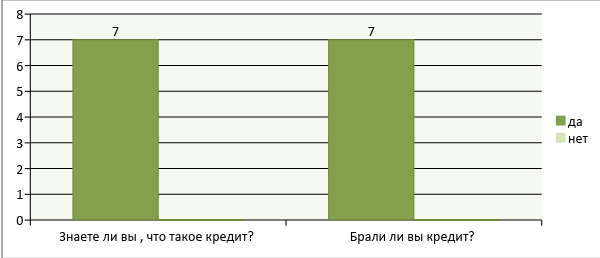 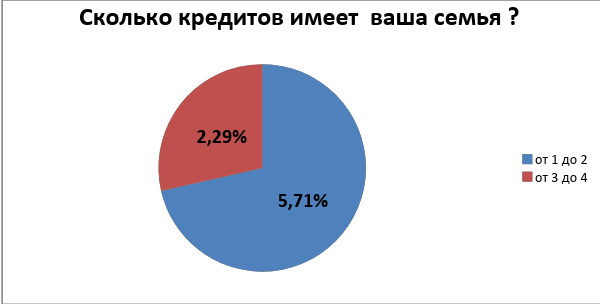 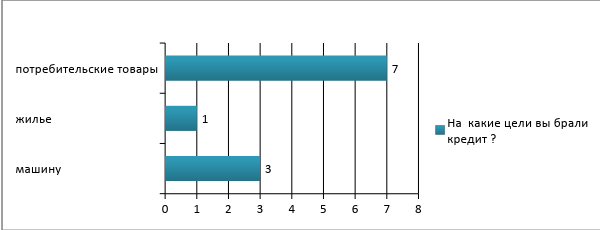 Вывод: ‏ㅤ Все ‏ㅤ опрошенные ‏ㅤ семьи, ‏ㅤ брали ‏ㅤ кредиты, ‏ㅤ все ‏ㅤ  ‏ㅤ когда- ‏ㅤ либо ‏ㅤ потребительские. ‏ㅤ Значит, ‏ㅤ  ‏ㅤ  ‏ㅤ опрошенные ‏ㅤ  ‏ㅤ семьи ‏ㅤ живут ‏ㅤ  ‏ㅤ или ‏ㅤ  ‏ㅤ жили ‏ㅤ в ‏ㅤ долг.2.4 ‏ㅤ   ‏ㅤ Анкетирование ‏ㅤ одноклассниковТакже ‏ㅤ я ‏ㅤ провела  ‏ㅤ  ‏ㅤ своих ‏ㅤ одноклассников. ‏ㅤ Учащихся ‏ㅤ  ‏ㅤ 6 ‏ㅤ класса ‏ㅤ  ‏ㅤ  ‏ㅤ МБОУ ‏ㅤ КСОШ ‏ㅤ №1. ‏ㅤ  ‏ㅤ Цель ‏ㅤ опроса:  ‏ㅤ  ‏ㅤ выяснение ‏ㅤ  ‏ㅤ мнения ‏ㅤ о ‏ㅤ кредитах ‏ㅤ моих ‏ㅤ сверстников.  ‏ㅤ Ребята ‏ㅤ отвечали ‏ㅤ на ‏ㅤ следующие ‏ㅤ вопросы:Знаете ‏ㅤ ли ‏ㅤ вы ‏ㅤ , ‏ㅤ что ‏ㅤ такое ‏ㅤ кредит ‏ㅤ ? ‏ㅤ ( ‏ㅤ да ‏ㅤ ,нет)Как ‏ㅤ вы ‏ㅤ думаете, ‏ㅤ на ‏ㅤ сколько ‏ㅤ лет ‏ㅤ берётся ‏ㅤ кредит ‏ㅤ ?  ‏ㅤ Как ‏ㅤ вы ‏ㅤ думаете ‏ㅤ брать ‏ㅤ в ‏ㅤ кредит ‏ㅤ хорошо, ‏ㅤ или ‏ㅤ плохо ‏ㅤ ? ‏ㅤ (хорошо,  ‏ㅤ плохо)Когда ‏ㅤ  ‏ㅤ вы ‏ㅤ вырастите,  ‏ㅤ  ‏ㅤ планируете ‏ㅤ брать ‏ㅤ в ‏ㅤ кредит? ‏ㅤ ( ‏ㅤ да, ‏ㅤ нет, ‏ㅤ не ‏ㅤ знаю)  ‏ㅤ Знаете ‏ㅤ ли ‏ㅤ вы ‏ㅤ виды ‏ㅤ кредитов ‏ㅤ ?В ‏ㅤ опросе ‏ㅤ приняли ‏ㅤ участие ‏ㅤ 20 ‏ㅤ человек ‏ㅤ 1 ‏ㅤ вопрос ‏ㅤ " ‏ㅤ да ‏ㅤ " ‏ㅤ ответили ‏ㅤ 20 ‏ㅤ человек ‏ㅤ из ‏ㅤ 20  ‏ㅤ   ‏ㅤ 2 ‏ㅤ вопрос  ‏ㅤ  ‏ㅤ " ‏ㅤ да" ‏ㅤ ответили ‏ㅤ 4 ‏ㅤ человека ‏ㅤ , ‏ㅤ " ‏ㅤ нет" ‏ㅤ 163 ‏ㅤ вопрос ‏ㅤ " ‏ㅤ да ‏ㅤ " ‏ㅤ ответили ‏ㅤ 15 ‏ㅤ человек ‏ㅤ ,  ‏ㅤ " ‏ㅤ нет" ‏ㅤ 5 ‏ㅤ человек4 ‏ㅤ вопрос ‏ㅤ " ‏ㅤ да" ‏ㅤ ответили ‏ㅤ 16человек, ‏ㅤ  ‏ㅤ " ‏ㅤ нет" ‏ㅤ 2,  ‏ㅤ  ‏ㅤ не ‏ㅤ знаю  ‏ㅤ  ‏ㅤ 5 ‏ㅤ вопрос ‏ㅤ " ‏ㅤ да ‏ㅤ " ‏ㅤ ответили ‏ㅤ 1 ‏ㅤ человек ‏ㅤ , ‏ㅤ " ‏ㅤ нет ‏ㅤ " ‏ㅤ 19 ‏ㅤ человек  ‏ㅤ Вывод: ‏ㅤ Мои ‏ㅤ одноклассники ‏ㅤ плохо ‏ㅤ понимают, ‏ㅤ что ‏ㅤ такое ‏ㅤ кредиты, ‏ㅤ но ‏ㅤ уже ‏ㅤ сегодня ‏ㅤ у ‏ㅤ 80 ‏ㅤ % ‏ㅤ утверждают, ‏ㅤ что ‏ㅤ когда ‏ㅤ вырастут ‏ㅤ тоже ‏ㅤ будут ‏ㅤ брать ‏ㅤ кредиты, ‏ㅤ а ‏ㅤ 75 ‏ㅤ % ‏ㅤ говорят, ‏ㅤ что ‏ㅤ  ‏ㅤ брать ‏ㅤ кредиты ‏ㅤ это ‏ㅤ хорошо. ‏ㅤ кредиты ‏ㅤ . ‏ㅤ То ‏ㅤ есть ‏ㅤ  ‏ㅤ они ‏ㅤ уже ‏ㅤ сегодня ‏ㅤ готовы ‏ㅤ жить ‏ㅤ в ‏ㅤ долг.2.5 ‏ㅤ Опрос ‏ㅤ  ‏ㅤ взрослого ‏ㅤ населения ‏ㅤ  ‏ㅤ с.КарагайБыло ‏ㅤ опрошено ‏ㅤ 100 ‏ㅤ чел. ‏ㅤ Было ‏ㅤ задано ‏ㅤ 2 ‏ㅤ вопроса:Выгодно ‏ㅤ ли ‏ㅤ жить ‏ㅤ в ‏ㅤ долг?Живете ‏ㅤ ли ‏ㅤ вы ‏ㅤ в ‏ㅤ долг?Мнения ‏ㅤ  ‏ㅤ  ‏ㅤ опрошенного ‏ㅤ населения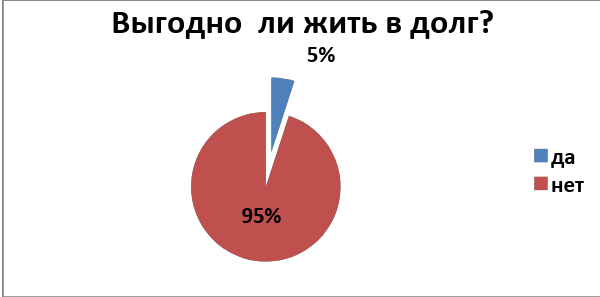   ‏ㅤ 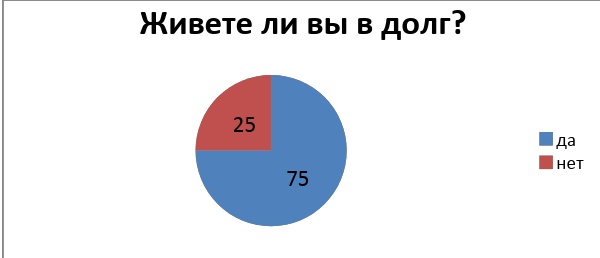 Некоторые ‏ㅤ мнения:Первое ‏ㅤ мнение: ‏ㅤ «Жить ‏ㅤ в ‏ㅤ долг ‏ㅤ выгодно, ‏ㅤ но ‏ㅤ только ‏ㅤ тем, ‏ㅤ у ‏ㅤ кого ‏ㅤ крепкие ‏ㅤ нервы. ‏ㅤ У ‏ㅤ меня ‏ㅤ совести ‏ㅤ не ‏ㅤ хватит ‏ㅤ жить ‏ㅤ спокойно, ‏ㅤ зная, ‏ㅤ что ‏ㅤ я ‏ㅤ где-то ‏ㅤ кому-то ‏ㅤ что-то ‏ㅤ должна. ‏ㅤ Мешает ‏ㅤ мне ‏ㅤ ощущение ‏ㅤ долга, ‏ㅤ ощущаю ‏ㅤ себя ‏ㅤ в ‏ㅤ постоянном ‏ㅤ стрессе, ‏ㅤ под ‏ㅤ давлением... ‏ㅤ С ‏ㅤ одной ‏ㅤ стороны, ‏ㅤ это ‏ㅤ выход, ‏ㅤ ведь ‏ㅤ пока ‏ㅤ накопишь ‏ㅤ на ‏ㅤ что-то ‏ㅤ - ‏ㅤ жизнь ‏ㅤ проходит. ‏ㅤ Но ‏ㅤ с ‏ㅤ другой, ‏ㅤ для ‏ㅤ меня ‏ㅤ жить ‏ㅤ в ‏ㅤ долг ‏ㅤ невыносимо.»Второе ‏ㅤ мнение: ‏ㅤ «Понятие ‏ㅤ "выгода", ‏ㅤ предполагает, ‏ㅤ какой-то ‏ㅤ навар, ‏ㅤ и ‏ㅤ с ‏ㅤ этой ‏ㅤ точки ‏ㅤ зрения, ‏ㅤ жизнь ‏ㅤ в ‏ㅤ долг ‏ㅤ или ‏ㅤ в ‏ㅤ кредит, ‏ㅤ быть ‏ㅤ выгодной, ‏ㅤ не ‏ㅤ может ‏ㅤ априори. ‏ㅤ Тем ‏ㅤ не ‏ㅤ менее, ‏ㅤ жизнь ‏ㅤ в ‏ㅤ долг, ‏ㅤ может ‏ㅤ быть ‏ㅤ единственным ‏ㅤ выходом, ‏ㅤ для ‏ㅤ многих ‏ㅤ семей, ‏ㅤ сделать ‏ㅤ свою ‏ㅤ жизнь ‏ㅤ более ‏ㅤ комфортной, ‏ㅤ удобной ‏ㅤ или ‏ㅤ купить ‏ㅤ жилье, ‏ㅤ автомобиль, ‏ㅤ многим, ‏ㅤ просто ‏ㅤ необходимый, ‏ㅤ для ‏ㅤ работы ‏ㅤ или ‏ㅤ в ‏ㅤ быту. ‏ㅤ В ‏ㅤ принципе, ‏ㅤ в ‏ㅤ кредит, ‏ㅤ живет ‏ㅤ достаточно ‏ㅤ большой ‏ㅤ процент, ‏ㅤ населения ‏ㅤ земли, ‏ㅤ если ‏ㅤ брать ‏ㅤ развитые ‏ㅤ страны. ‏ㅤ Проблема ‏ㅤ в ‏ㅤ том, ‏ㅤ что ‏ㅤ только ‏ㅤ у ‏ㅤ нас ‏ㅤ в ‏ㅤ стране, ‏ㅤ существуют ‏ㅤ такие ‏ㅤ большие ‏ㅤ процентные ‏ㅤ ставки ‏ㅤ по ‏ㅤ кредитам, ‏ㅤ в ‏ㅤ других ‏ㅤ странах, ‏ㅤ они ‏ㅤ намного ‏ㅤ меньше.»Третье ‏ㅤ мнение: ‏ㅤ «живущие ‏ㅤ в ‏ㅤ долг, ‏ㅤ как ‏ㅤ правило, ‏ㅤ привыкают ‏ㅤ к ‏ㅤ этому ‏ㅤ и ‏ㅤ у ‏ㅤ них ‏ㅤ даже ‏ㅤ формируется ‏ㅤ особая ‏ㅤ психология. ‏ㅤ Люди ‏ㅤ берут ‏ㅤ в ‏ㅤ долг ‏ㅤ чужие ‏ㅤ деньги ‏ㅤ и ‏ㅤ проживают ‏ㅤ их. ‏ㅤ Их ‏ㅤ не ‏ㅤ тяготит ‏ㅤ мысль, ‏ㅤ что ‏ㅤ долги ‏ㅤ нужно ‏ㅤ отдавать ‏ㅤ - ‏ㅤ они ‏ㅤ их ‏ㅤ и ‏ㅤ отдают ‏ㅤ постепенно, ‏ㅤ без ‏ㅤ нервов, ‏ㅤ зная, ‏ㅤ что ‏ㅤ перезаймут ‏ㅤ в ‏ㅤ другом ‏ㅤ месте ‏ㅤ и ‏ㅤ отдадут ‏ㅤ старый ‏ㅤ долг. ‏ㅤ Говорят, ‏ㅤ что ‏ㅤ половина ‏ㅤ Америки ‏ㅤ живет ‏ㅤ в ‏ㅤ долг ‏ㅤ - ‏ㅤ на ‏ㅤ кредиты. ‏ㅤ У ‏ㅤ нас ‏ㅤ сейчас ‏ㅤ тоже ‏ㅤ все ‏ㅤ больше ‏ㅤ людей ‏ㅤ втягивается ‏ㅤ в ‏ㅤ это, ‏ㅤ приобретая ‏ㅤ товары ‏ㅤ в ‏ㅤ кредит. ‏ㅤ С ‏ㅤ одной ‏ㅤ стороны, ‏ㅤ это ‏ㅤ выход ‏ㅤ из ‏ㅤ положения: ‏ㅤ денег ‏ㅤ у ‏ㅤ людей  ‏ㅤ немного, ‏ㅤ а ‏ㅤ жить ‏ㅤ с ‏ㅤ удовольствием ‏ㅤ хочется ‏ㅤ сейчас ‏ㅤ - ‏ㅤ с ‏ㅤ телевизором, ‏ㅤ компьютером, ‏ㅤ холодильником, ‏ㅤ машиной ‏ㅤ и ‏ㅤ квартирой... ‏ㅤ Пока ‏ㅤ на ‏ㅤ это ‏ㅤ все ‏ㅤ деньги ‏ㅤ соберешь, ‏ㅤ жизнь ‏ㅤ пройдет. ‏ㅤ Поэтому ‏ㅤ и ‏ㅤ идут ‏ㅤ люди ‏ㅤ на ‏ㅤ покупки ‏ㅤ в ‏ㅤ долг. ‏ㅤ И ‏ㅤ это ‏ㅤ выход.»Вывод: ‏ㅤ Конечно, ‏ㅤ жить ‏ㅤ в ‏ㅤ долг ‏ㅤ не ‏ㅤ выгодно, ‏ㅤ так ‏ㅤ как ‏ㅤ  ‏ㅤ потребительские ‏ㅤ товары, ‏ㅤ  ‏ㅤ машины ‏ㅤ и ‏ㅤ даже ‏ㅤ квартиры ‏ㅤ не ‏ㅤ всегда ‏ㅤ растут ‏ㅤ в ‏ㅤ цене. ‏ㅤ  ‏ㅤ Если ‏ㅤ бы ‏ㅤ у ‏ㅤ населения ‏ㅤ хватало ‏ㅤ денег ‏ㅤ на ‏ㅤ покупку ‏ㅤ  ‏ㅤ сразу ‏ㅤ  ‏ㅤ они ‏ㅤ бы ‏ㅤ с ‏ㅤ удовольствием ‏ㅤ не ‏ㅤ жили ‏ㅤ в ‏ㅤ долг, ‏ㅤ но ‏ㅤ хочется ‏ㅤ иметь ‏ㅤ новую ‏ㅤ машину, ‏ㅤ телефон, ‏ㅤ квартиру ‏ㅤ  ‏ㅤ сегодня, ‏ㅤ а ‏ㅤ не ‏ㅤ завтра. ‏ㅤ Поэтому  ‏ㅤ большинство ‏ㅤ населения ‏ㅤ страны ‏ㅤ и ‏ㅤ жителей ‏ㅤ с.Карагай ‏ㅤ живут ‏ㅤ  ‏ㅤ в ‏ㅤ долг.ЗаключениеМои ‏ㅤ родственники ‏ㅤ гораздо ‏ㅤ больше ‏ㅤ понимают ‏ㅤ и ‏ㅤ знают ‏ㅤ о ‏ㅤ кретидах,  ‏ㅤ чем ‏ㅤ мои ‏ㅤ одноклассники.  ‏ㅤ  ‏ㅤ Так ‏ㅤ и ‏ㅤ должно ‏ㅤ быть ‏ㅤ они ‏ㅤ взрослые, ‏ㅤ а ‏ㅤ мы ‏ㅤ еще ‏ㅤ дети. ‏ㅤ Хотя ‏ㅤ уже ‏ㅤ сегодня  ‏ㅤ  ‏ㅤ должны ‏ㅤ знать ‏ㅤ  ‏ㅤ основы ‏ㅤ финансовой ‏ㅤ грамотности  ‏ㅤ .Моя ‏ㅤ гипотеза ‏ㅤ  ‏ㅤ подтвердилась. ‏ㅤ Большинство ‏ㅤ жителей ‏ㅤ живет ‏ㅤ в ‏ㅤ долг.Хотя ‏ㅤ  ‏ㅤ большинство ‏ㅤ  ‏ㅤ   ‏ㅤ  ‏ㅤ  ‏ㅤ считают,  ‏ㅤ что ‏ㅤ жить ‏ㅤ в ‏ㅤ долг, ‏ㅤ  ‏ㅤ  ‏ㅤ не ‏ㅤ выгодны, ‏ㅤ так ‏ㅤ как ‏ㅤ кредит ‏ㅤ подразумевает ‏ㅤ  ‏ㅤ выплату ‏ㅤ больших ‏ㅤ процентов. ‏ㅤ Да ‏ㅤ это, ‏ㅤ конечно ‏ㅤ так, ‏ㅤ но ‏ㅤ надо ‏ㅤ знать,  ‏ㅤ  ‏ㅤ где ‏ㅤ лучше ‏ㅤ взять ‏ㅤ деньги ‏ㅤ в ‏ㅤ долг ‏ㅤ  ‏ㅤ и ‏ㅤ  ‏ㅤ просчитать ‏ㅤ  ‏ㅤ  ‏ㅤ все ‏ㅤ условия.Жизнь ‏ㅤ  ‏ㅤ с ‏ㅤ  ‏ㅤ кредитом ‏ㅤ  ‏ㅤ - ‏ㅤ  ‏ㅤ вполне ‏ㅤ  ‏ㅤ нормальное ‏ㅤ  ‏ㅤ явление ‏ㅤ  ‏ㅤ в ‏ㅤ  ‏ㅤ современном ‏ㅤ  ‏ㅤ мире, ‏ㅤ  ‏ㅤ если ‏ㅤ  ‏ㅤ подходить ‏ㅤ  ‏ㅤ ответственно ‏ㅤ  ‏ㅤ к ‏ㅤ  ‏ㅤ получению ‏ㅤ  ‏ㅤ и ‏ㅤ  ‏ㅤ возврату ‏ㅤ  ‏ㅤ кредита.Сейчас ‏ㅤ мне ‏ㅤ еще ‏ㅤ только ‏ㅤ 13 ‏ㅤ лет. ‏ㅤ Я, ‏ㅤ как ‏ㅤ и ‏ㅤ многие ‏ㅤ мои ‏ㅤ сверстники, ‏ㅤ планирую ‏ㅤ в ‏ㅤ дальнейшем ‏ㅤ получить ‏ㅤ высшее ‏ㅤ образование ‏ㅤ в ‏ㅤ одном ‏ㅤ и ‏ㅤ ВУЗов ‏ㅤ нашей ‏ㅤ страны. ‏ㅤ Российские ‏ㅤ банки ‏ㅤ предусматривают, ‏ㅤ что ‏ㅤ граждане, ‏ㅤ достигшие ‏ㅤ возраста ‏ㅤ 21 ‏ㅤ лет, ‏ㅤ имеют ‏ㅤ право ‏ㅤ на ‏ㅤ получение ‏ㅤ кредита. ‏ㅤ Возможно, ‏ㅤ что ‏ㅤ пройдет ‏ㅤ время, ‏ㅤ и ‏ㅤ я ‏ㅤ окажусь ‏ㅤ на ‏ㅤ пороге ‏ㅤ одного ‏ㅤ из ‏ㅤ наших ‏ㅤ банков ‏ㅤ для ‏ㅤ получения ‏ㅤ образовательного ‏ㅤ кредита.Источники ‏ㅤ информацииКалькулятор ‏ㅤ справочный ‏ㅤ портал  ‏ㅤ https://www.calc.ru/Vidy-Kreditov.htmlМир ‏ㅤ финансов  ‏ㅤ  ‏ㅤ mir-fin.ru  ‏ㅤ http://mir-fin.ru/kredit.html  ‏ㅤ Сбербанк ‏ㅤ  ‏ㅤ  ‏ㅤ  ‏ㅤ   ‏ㅤ http://www.sberbank.com/ru/investor-relations/reports-and-publications/ifrsофициальный ‏ㅤ сайт ‏ㅤ Сбербанка www.sbrf.ra;http://sovetclub.ru/plyusy-i-minusy-kreditaПриложения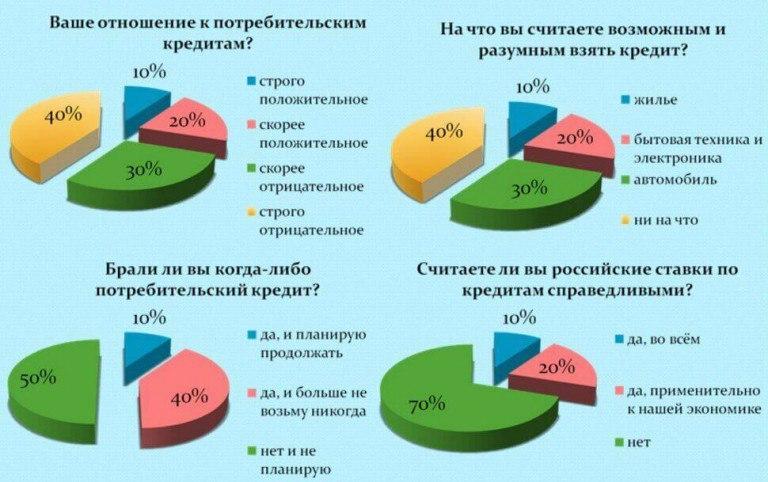 .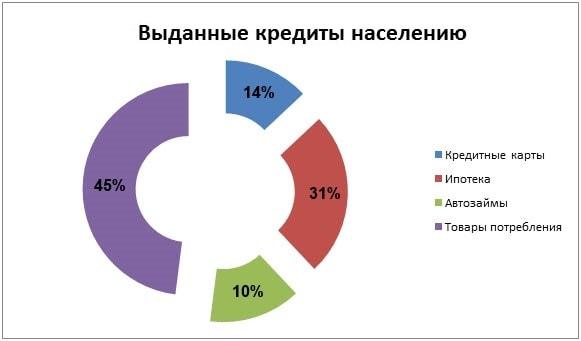 №Вид ‏ㅤ кредита31.12.201630.09.2017Жилищные ‏ㅤ кредиты2629,7млрд.руб.2908,8 ‏ㅤ млрд.руб.Потребительские ‏ㅤ кредиты1420,5 ‏ㅤ млрд.руб.1557,9 ‏ㅤ млрд.руб.Кредитные ‏ㅤ карты500,3 ‏ㅤ млрд.руб.607,1 ‏ㅤ млрд.руб.Автокредитование ‏ㅤ   ‏ㅤ 103,3 ‏ㅤ млрд.руб.109,0 ‏ㅤ млрд.руб.